                                              T.C.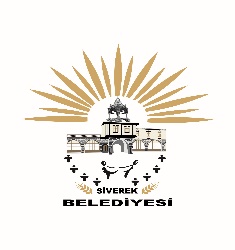 SİVEREK BELEDİYE BAŞKANLIĞIYazı İşleri MüdürlüğüSayı  : 51568036/301.03                                                                                            29/11/2019 Konu: Belediye Meclisi Toplantı Gündemi            Siverek Belediye Meclisi 5393 sayılı Belediye Kanununun 19.Maddesi gereğince aşağıdaki gündem maddelerini görüşmek üzere 03 Aralık 2019 SALI günü saat 14:00’da Belediye Meclis Toplantı Salonunda olağan meclis toplantısı yapılacaktır.            Meclis Gündemi ve toplantı tarih ve saati belediyemiz Web sitesinde yayınlanmıştır. Toplantı gündem maddeleri belediye Yazı İşleri Müdürlüğünde incelenebilir.           Söz konusu toplantıya katılmanızı önemle rica ederim.                                                                                                                      Şeyhmus AYDIN                                                                                                                      Belediye BaşkanıM E C L İ S  G Ü N D E M İMali Hizmetler Müdürlüğünden Gelen Ziraat Bankası Şubesinde Bulunan Hesabımızın  Haciz Edilmemesinin Görüşülmesi.Mali Hizmetler Müdürlüğünden Gelen Vakıfbank Şubesinde Bulunan Hesabımızın  Haciz Edilmemesinin Görüşülmesi.Mali Hizmetler Müdürlüğünden Gelen Vakıfbank Şubesinde Bulunan Hesabımızın  Haciz Edilmemesinin Görüşülmesi.Mali Hizmetler Müdürlüğünden Gelen Vakıfbank Şubesinde Bulunan Hesabımızın  Haciz Edilmemesinin Görüşülmesi.Mali Hizmetler Müdürlüğünden Gelen Vakıfbank Şubesinde Bulunan Hesabımızın  Haciz Edilmemesinin Görüşülmesi.Mali Hizmetler Müdürlüğünden Gelen Akbank Şubesinde Bulunan Hesabımızın  Haciz Edilmemesinin Görüşülmesi.Mali Hizmetler Müdürlüğünden Gelen Vakıfbank Şubesinde Bulunan Hesabımızın  Haciz Edilmemesinin Görüşülmesi.Mali Hizmetler Müdürlüğünden Gelen İşbankası Şubesinde Bulunan Hesabımızın  Haciz Edilmemesinin Görüşülmesi.Mali Hizmetler Müdürlüğünden Gelen Vakıfbank Şubesinde Bulunan Hesabımızın  Haciz Edilmemesinin Görüşülmesi.Mali Hizmetler Müdürlüğünden Gelen İşbankası Şubesinde Bulunan Hesabımızın  Haciz Edilmemesinin Görüşülmesi.Mali Hizmetler Müdürlüğünden Gelen Halkbank Şubesinde Bulunan Hesabımızda Vergi Resim, Harç Gelirleri Tahsilatına İlişkin Tutarlar Yatırıldığından Kamu Hizmetine Tahsisli Olduğundan Haciz Edilmemesinin Görüşülmesi.Mali Hizmetler Müdürlüğünden Gelen Vakıf Bankası Şubesinde Bulunan Hesabımızda Vergi Resim, Harç Gelirleri Tahsilatına İlişkin Tutarlar Yatırıldığından Kamu Hizmetine Tahsisli Olduğundan Haciz Edilmemesinin Görüşülmesi.Mali Hizmetler Müdürlüğünden Gelen Vakıfbank Şubesinde Bulunan Hesabımız Kamu Hizmetine Tahsisli Olduğundan (Merkezi İdare Vergi Gelirlerinden Alınan Pay) Haciz Edilmemesinin Görüşülmesi.Mali Hizmetler Müdürlüğünden Gelen Ziraat Bankası Şubesinde Bulunan Hesabımızda Vergi Resim, Harç Gelirleri Tahsilatına İlişkin Tutarlar Yatırıldığından Kamu Hizmetine Tahsisli Olduğundan Haciz Edilmemesinin Görüşülmesi.Mali Hizmetler Müdürlüğünden Gelen Halkbank Şubesinde Bulunan Hesabımızda Vergi Resim, Harç Gelirleri Tahsilatına İlişkin Tutarlar Yatırıldığından Kamu Hizmetine Tahsisli Olduğundan Haciz Edilmemesinin Görüşülmesi.Mali Hizmetler Müdürlüğünden Gelen Vakıfbank Şubesinde Bulunan Hesabımız Kamu Hizmetine Tahsisli Olduğundan(Teminatlar) Haciz Edilmemesinin Görüşülmesi.Kasım Ayı Olağan Meclis Toplantısında Gündemin 4. Maddesi Olan Emlak Ve İstimlak Müdürlüğünden Gelen İlçemiz Hayriye Mahallesinde Bulunan Canlı Hayvan Pazarındaki Kantar Tartı Ücretleri WC’lerin Giriş Ücretleri İle Otopark Araç Giriş Ücretlerinin Belirlenmesi İle İlgili Olarak Plan Ve Bütçe Komisyonundan Gelen 29/11/2019 Tarih Ve 14 Sayılı Raporun Görüşülmesi.Kasım Ayı Olağan Meclis Toplantısında Gündemin 10.Maddesi Olan İmar Ve Şehircilik Müdürlüğünden Gelen İlçemiz Bahri Karakeçili Caddesindeki İşyerlerini Kapsayan, İşyeri Önlerinde Sundurma Yapılması İle İlgili Olarak İmar Komisyonundan Gelen 18/11/2019 Tarih Ve 15 Sayılı Raporun Görüşülmesi.Kasım Ayı Olağan Meclis Toplantısında Gündemin 7. Maddesi Olan Plan Ve Proje Müdürlüğünden Gelen Mehmet Taylan Şirin’e Ait Dilekçe İle İlgili Olarak İmar Komisyonundan Gelen 20/11/2019 Tarih Ve 16 Sayılı Raporun Görüşülmesi.Kasım Ayı Olağan Meclis Toplantısında Gündemin 5. Maddesi Olan İmar Ve Şehircilik Müdürlüğünden Gelen Gülabibey (Dicle) Mahallesinde Park Alanına Sağlık Ocağı Yapılmasının Görüşülmesi İle İlgili Olarak İmar Komisyonundan Gelen 21/11/2019 Tarih Ve 17 Sayılı Raporun Görüşülmesi.Kasım Ayı Olağan Meclis Toplantısında Gündemin 6. Maddesi Olan İmar Ve Şehircilik Müdürlüğünden Gelen Camikebir (Ayvanat) Mahallesinde Park Alanına Sağlık Ocağı Yapılmasının Görüşülmesi İle İlgili Olarak İmar Komisyonundan Gelen 22/11/2019 Tarih Ve 18 Sayılı Raporun Görüşülmesi.Plan Ve Proje Müdürlüğünden Gelen Belediye Başkanı Şeyhmus AYDIN Ve Belediye Başkan Yardımcısı Osman BİLDEN’e Yetki Verilmesinin Görüşülmesi.Plan Ve Proje Müdürlüğünden Gelen 5545 Sayılı Ramazan Demirtaş Ve Komşularına Ait Dilekçenin Görüşülmesi.Plan Ve Proje Müdürlüğünden Gelen 5597 Sayılı Aydın GEÇGEL’e Ait Dilekçenin Görüşülmesi. Plan Ve Proje Müdürlüğünden Gelen İçişleri Bakanlığınca Onaylanan Siverek Hükümet Konağı Avan Projesinin Görüşülmesi.Plan Ve Proje Müdürlüğünden Gelen Ankara Keçiören Belediyesi İle Kardeşkent İlişkileri Kurulmasına Konu İle İlgili İş Ve İşlemleri Yürütmek Üzere Belediye Başkanı Şeyhmus Aydın’a Yetki Verilmesinin Görüşülmesi.Emlak Ve İstimlak Müdürlüğünden Gelen Hisseli Ve Bütünleyici Parsel Satışı İçin Encümene Yetki Verilmesinin GörüşülmesiEmlak Ve İstimlak Müdürlüğünden Gelen Satış/Takas Kararı Alınması İçin Belediye Başkanı Şeyhmus Aydın’a Yetki Verilmesinin Görüşülmesi.İnsan Kaynakları Ve Eğitim Müdürlüğünden Gelen Sözleşmeli Personel Ücretlerinin Görüşülmesi.